岡崎商工会議所　まちづくり支援担当 行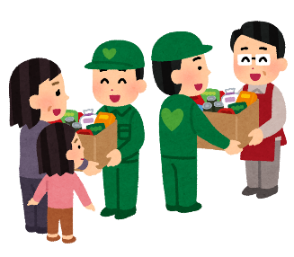 ＦＡＸ：0564-53-0101お送りいただきました本用紙をＰＤＦにし、そのまま掲載いたします。『“食品ロス”おたすけ掲示板』 掲載申込書※日持ちしない商品在庫（生花等）も掲載いたします。会社名・店名会社名・店名取扱商品の種別取扱商品の種別・一般消費者向け商品　　　　　・業務用商品主な販売商品主な販売商品販売方法・店舗販売店舗所在地：販売方法・ネット通販通販サイトURL：販売方法・その他(卸販売)担当TEL：　　　　　　　　担当者名：　　　　　　　企業からのメッセージ企業からのメッセージ会社ホームページ会社ホームページＨＰ：問合せ先問合せ先TEL：